ROTINA DO TRABALHO PEDAGÓGICO PARA SER REALIZADA EM DOMICÍLIO (BII-A) - Prof.ª LÍDIA > Data:14/06 a 18/06 de 2021Creche Municipal “Maria Silveira Mattos”OBS: Não esqueçam de registrar os momentos com fotos ou pequenos vídeos e enviar para professora.SEGUNDA-FEIRATERÇA-FEIRAQUARTA-FEIRAQUINTA-FEIRASEXTA-FEIRA*** BERÇÁRIO II-A*Hora da atividade: Desenhando na caixa de papelão *Objetivo: explorando diferentes suportes riscantes.*Materiais: Caixa de papelão;-Canetinha, giz de cera ou carvão.*Desenvolvimento: Entregue a caixa de papelão para o bebê e deixe que ele risque como quiser. Se você não tem canetinha e o bebê estiver usando carvão para riscar, fique junto até a atividade terminar. E fique atento para que o bebê não coloque nada na boca.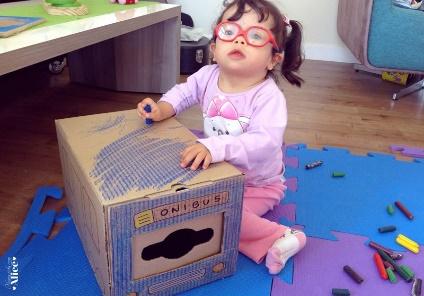 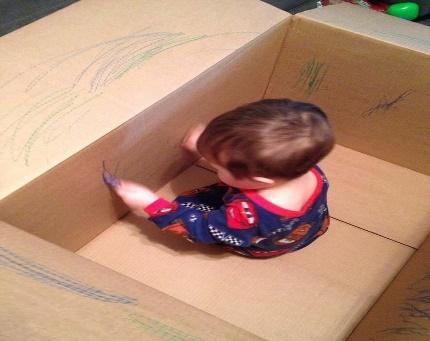 *** BERÇÁRIO II-A*Hora da atividade: Sequência Didática Álbum do Bebê – Fico Triste quando...*Objetivo: Trabalhar a identidade e autonomia do bebê.*Desenvolvimento:Responda a atividade 13 do Álbum do Bebê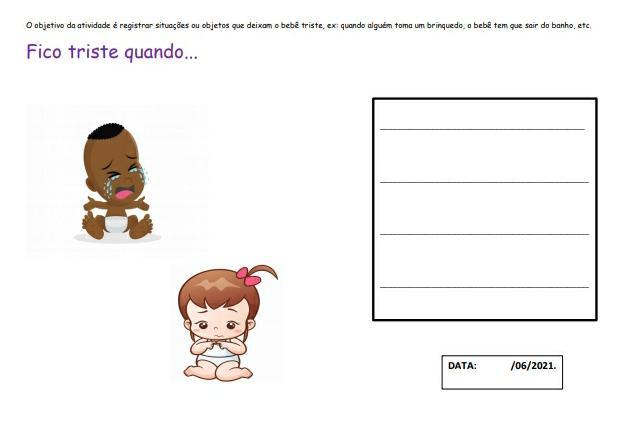 *** BERÇÁRIO II-A*Hora da atividade: Bola na lata – Brincadeira típica juninaVídeo gravado pela professora Lídia – dando dicas de como realizar a atividade.(O link será disponibilizado no grupo) *Objetivo: Estímulo da coordenação motora, lateralidade, concentração e conceito matemático. *Materiais: Vasilhas domésticas com tampa;-Bolinha pequena ou bola de meia.*Desenvolvimento: Empilhe as vasilhas no lençol de atividades e convide o bebê para brincar. Jogue a bolinha nas vasilhas e veja quantas você derrubou, conte com o bebê, depois incentive ele a jogar também, se possível conte a quantidade de vasilhas que ele derrubou também, faça festa, bata palmas e fique feliz com a conquista do bebê.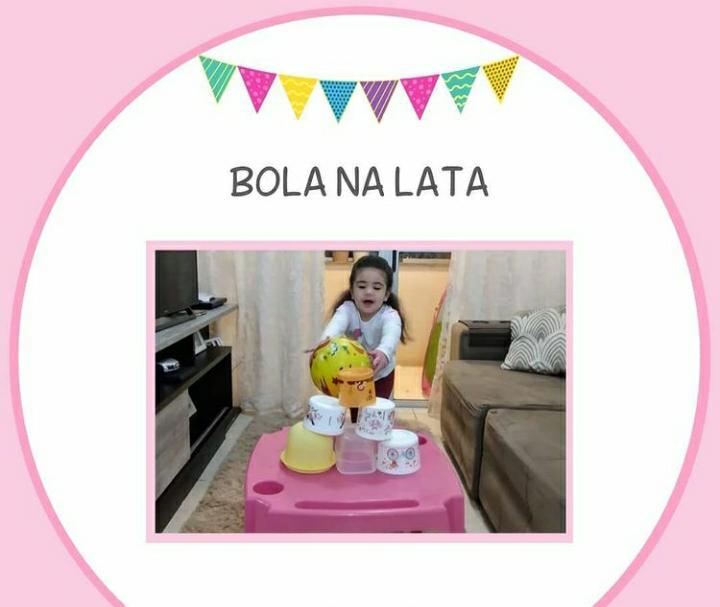 *** BERÇÁRIO II-A*Hora da Música: A janelinha abre e fecha  – Brincadeira Musical gravada pela professora Lídia – (O link será disponibilizado no grupo) *Objetivo: Trabalhando conceito de abrir e fechar.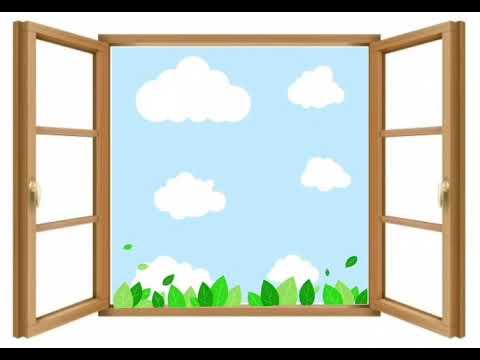 *** BERÇÁRIO II-A*Hora da atividade: Dia do brinquedo*Objetivo: O Brincar aguça a imaginação, desenvolve habilidades motoras, sociais e emocionais, estimula autonomia e gera novas aprendizagens.*Desenvolvimento:Organize um lugar onde o bebê goste de estar e brincar. Ofereça brinquedos de sua preferência e deixe que ele brinque à vontade, explorando-o livremente. -Se organize e faça parte deste momento você também, e brinque com seu bebê.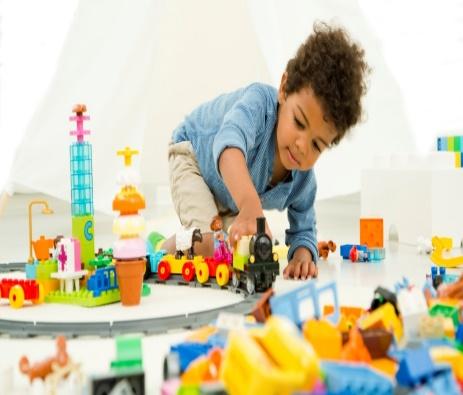 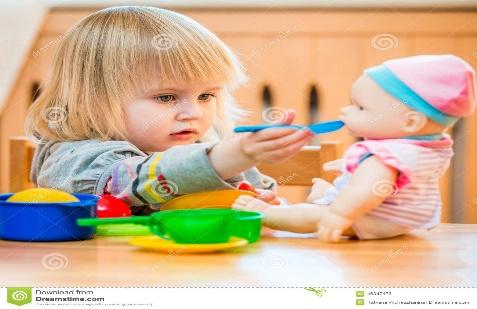 